Additional Activity 4: 
Aim for 1000Work in a group.
You will need a deck of playing cards with the 10s and face cards removed.Each ace counts as 1.
The goal is to make two 3-digit numbers whose sum is as close to 1000 as possible.How to play:Shuffle the cards.The dealer deals 6 cards to each player.Use your cards to make two 3-digit numbers.Find the sum of your two numbers.Return the cards to the deck, shuffle them, and play again.After 5 rounds, add your scores. 
The player with the lowest total score wins.Take It Further: Play the game again.This time, use 8 cards. 
Make two 4-digit numbers whose difference is as close to 100 as possible.Math 4Math 4Math 4Subject: MathUnit: Adding From Left to Right StrategySubject: MathUnit: Adding From Left to Right StrategySubject: MathUnit: Adding From Left to Right StrategyLearning Target: Students will practice building larger numbers by using base ten blocks; adding 3 and 4 digit numbers together using the ‘add from left to right’ strategy.  They will work with partners and think out loud as they build numbers concretely, deepening their understanding of regrouping. This will also help students develop their understanding of mental math strategies. This type of learning approach is PBL in nature. Learning Target: Students will practice building larger numbers by using base ten blocks; adding 3 and 4 digit numbers together using the ‘add from left to right’ strategy.  They will work with partners and think out loud as they build numbers concretely, deepening their understanding of regrouping. This will also help students develop their understanding of mental math strategies. This type of learning approach is PBL in nature. Learning Target: Students will practice building larger numbers by using base ten blocks; adding 3 and 4 digit numbers together using the ‘add from left to right’ strategy.  They will work with partners and think out loud as they build numbers concretely, deepening their understanding of regrouping. This will also help students develop their understanding of mental math strategies. This type of learning approach is PBL in nature. Curriculum Outcomes:     N3  Students will be expected to demonstrate an understanding of adding numbers with answers to 10 000 ( limited to 3 and 4 digit numerals) by using personal strategies for adding.Curriculum Outcomes:     N3  Students will be expected to demonstrate an understanding of adding numbers with answers to 10 000 ( limited to 3 and 4 digit numerals) by using personal strategies for adding.Curriculum Outcomes:     N3  Students will be expected to demonstrate an understanding of adding numbers with answers to 10 000 ( limited to 3 and 4 digit numerals) by using personal strategies for adding.Screencast Support:  Screencast https://www.youtube.com/watch?v=B8Eby6ssz-0, Adding from Left to Right.Screencast Support:  Screencast https://www.youtube.com/watch?v=B8Eby6ssz-0, Adding from Left to Right.Screencast Support:  Screencast https://www.youtube.com/watch?v=B8Eby6ssz-0, Adding from Left to Right.Resources/AT Tips: -Screencast – Adding from Left to Right-Pearson interactive Base Ten Blocks  -iPads   Number Basics app          Showme App  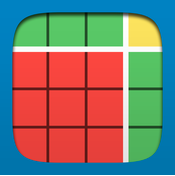 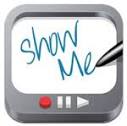 -Base ten blocks and place value chart-Grid paper or digital grid paper-Activity Sheet – Use the ‘add left to right strategy’ -Aim for 1000 gameResources/AT Tips: -Screencast – Adding from Left to Right-Pearson interactive Base Ten Blocks  -iPads   Number Basics app          Showme App  -Base ten blocks and place value chart-Grid paper or digital grid paper-Activity Sheet – Use the ‘add left to right strategy’ -Aim for 1000 gameResources/AT Tips: -Screencast – Adding from Left to Right-Pearson interactive Base Ten Blocks  -iPads   Number Basics app          Showme App  -Base ten blocks and place value chart-Grid paper or digital grid paper-Activity Sheet – Use the ‘add left to right strategy’ -Aim for 1000 gameLesson ProcedureLesson Procedure21st Century SkillsI do: Activate Prior KnowledgeDiscuss the fact that we often add numbers mentally.  Reinforce the benefits of using base ten blocks to develop ones understanding of numbers.Reinforce the importance of lining up numbers according to appropriate place value.  Provide a couple of examples. Review regrouping procedures at the Smartboard.I do: Activate Prior KnowledgeDiscuss the fact that we often add numbers mentally.  Reinforce the benefits of using base ten blocks to develop ones understanding of numbers.Reinforce the importance of lining up numbers according to appropriate place value.  Provide a couple of examples. Review regrouping procedures at the Smartboard. find, validate remember, understand  communicateYou do:Using the Smartboard and interactive base ten blocks, review the ‘front end addition’ strategy, starting with 3 digit numbers. Then demonstrate the strategy using two, 4 digit numbers for those who are ready for ‘the next step’. Afterwards, discuss. Have students view the screencast, Adding from Left to Right https://www.youtube.com/watch?v=B8Eby6ssz-0. Have a brief discussion.Provide students with base ten blocks and place value mats or allow them to use the tools on the app, Number Basics.  You do:Using the Smartboard and interactive base ten blocks, review the ‘front end addition’ strategy, starting with 3 digit numbers. Then demonstrate the strategy using two, 4 digit numbers for those who are ready for ‘the next step’. Afterwards, discuss. Have students view the screencast, Adding from Left to Right https://www.youtube.com/watch?v=B8Eby6ssz-0. Have a brief discussion.Provide students with base ten blocks and place value mats or allow them to use the tools on the app, Number Basics.   find, validate remember, understand  collaborate, communicate analyze, synthesize critical thinkingevaluate, leverage create, publish citizenshipWe do: Encourage partners to demonstrate their understanding of this strategy to each other by building numbers concretely, or by building them digitally, using their iPads. Allow them time to collaborate with partners as well as work independently. Ask partners to choose and build a variety of two, 3 or 4 digit numbers that they both have to build.  They are encouraged to ‘talk out loud’ and learn together as they build the numbers using the ‘left to right addition’ strategy as they work.Play the cooperative game, Aim for 1000.We do: Encourage partners to demonstrate their understanding of this strategy to each other by building numbers concretely, or by building them digitally, using their iPads. Allow them time to collaborate with partners as well as work independently. Ask partners to choose and build a variety of two, 3 or 4 digit numbers that they both have to build.  They are encouraged to ‘talk out loud’ and learn together as they build the numbers using the ‘left to right addition’ strategy as they work.Play the cooperative game, Aim for 1000. collaborate, communicate analyze, synthesize critical thinking evaluate, leveragecreateWe share:Ask students to share their learning. Using concrete materials or digital tools, they take turns presenting their numbers with different partners. Students can connect and present on the Smartboard also. Teacher rotates, watches, listens and records.  Offer assistance to those in need. We share:Ask students to share their learning. Using concrete materials or digital tools, they take turns presenting their numbers with different partners. Students can connect and present on the Smartboard also. Teacher rotates, watches, listens and records.  Offer assistance to those in need. communicate analyze, synthesizecritical thinking evaluate, leverage create, publish citizenshipDifferentiationDifferentiationDifferentiationAdaptations: Provide any students who have difficulty with place value concepts or difficulty lining up digits properly, the choice to build concretely, draw and use regular grid paper or have them access digital grid paper and draw using the tools on the iPads. Any student needing additional adaptations or support can work with numbers up to 100, eliminating the hundreds and thousands place value as needed.Students can replay and review the screencast Left to Right Addition as often as needed.Enrichment: Students ready for enrichment can investigate and utilize any of our ‘number sense’ apps, independently or with a partner as they explore larger numbers.Extend the game, ‘Aim for 1000’ by adding 4 digit numbers as apposed to 3 digit numbers.Enrichment: Students ready for enrichment can investigate and utilize any of our ‘number sense’ apps, independently or with a partner as they explore larger numbers.Extend the game, ‘Aim for 1000’ by adding 4 digit numbers as apposed to 3 digit numbers.Assessment:  Ask students to show the numbers 637 and 3245 in different ways.  They record by drawing on paper or using the interactive tools on their iPad devices. They take turns presenting their work with partners, in small groups or as a whole class presentation.  Teacher rotates, listens, and records. Those ready can complete the attached addition activity sheet.Assessment:  Ask students to show the numbers 637 and 3245 in different ways.  They record by drawing on paper or using the interactive tools on their iPad devices. They take turns presenting their work with partners, in small groups or as a whole class presentation.  Teacher rotates, listens, and records. Those ready can complete the attached addition activity sheet.Assessment:  Ask students to show the numbers 637 and 3245 in different ways.  They record by drawing on paper or using the interactive tools on their iPad devices. They take turns presenting their work with partners, in small groups or as a whole class presentation.  Teacher rotates, listens, and records. Those ready can complete the attached addition activity sheet.Teacher Reflection: Developing number sense should allow for a PBL approach to learning; we guide students but they should be allowed to explore manipulatives and discuss their learning.Learning addition strategies take time and practice; allow your students the time to build, draw and explain their thinking out loud. Replay the screencast as often as needed. Teacher Reflection: Developing number sense should allow for a PBL approach to learning; we guide students but they should be allowed to explore manipulatives and discuss their learning.Learning addition strategies take time and practice; allow your students the time to build, draw and explain their thinking out loud. Replay the screencast as often as needed. Teacher Reflection: Developing number sense should allow for a PBL approach to learning; we guide students but they should be allowed to explore manipulatives and discuss their learning.Learning addition strategies take time and practice; allow your students the time to build, draw and explain their thinking out loud. Replay the screencast as often as needed. 